To: 	Cathy HudginsChair, Faculty Senate Curriculum CommitteeFrom:  Kathy MitchellChair, CVPA Curriculum CommitteeDate:   Oct 8, 2012RE:	Department name changePlease have the Faculty Senate Curriculum Committee consider this proposal and then forward it to the Faculty Senate.Motion for Faculty Senate:Motion to change the name of the Department of Interior Design and Fashion to TheDepartment of Design.Motion:The Faculty Senate recommends the approval of a name change for the Department ofInterior Design and Fashion to The Department of DesignRational:The current department name, Interior Design and Fashion, no longer reflects the diversity of programs presented by the department. After research and discussion the department decided that Design better reflects the diversity of programs including: Fashion Design, Interior Design, Design Management, Design Culture and Design for Merchandising.   In addition, all majors within the Department receive a degree in Design.Approval paper trail for Departmental Name Change:Department of Interior Design and Fashion toDepartment of DesignNameDepartment Curriculum Committee: 	k<;thJ-r- £-£, 1 	SignatureDate/9ht/!-tDepartment Chair:  J-hJ/v  t 	(/,_<- 	';;!it;ti(i()d I ICollege Curriculum Committee:7t:·c-	· - r       ' \ ;!Ju}-dJJ 	/6'/ bCollege Dean: 		q;;;,fs;;;;;_,{ it.--professional Education Committee Chair:  	__ 	_ 	_	 	-GeAern1- -E-tf-Hcation Curriculum-A-6-visory Committee Chair: Faculty Senate President:UG Curriculum & CatalogReview Committee:Provost and VP for Academic Affairs	 	RADFORD UNIVERSITY:; • r 11 • r t	(   -105 Heth Hall I PO Box 6904 I Radford,VA 24142  I Telephone: 540-831-5271 I Fax: 540-831-6642Cover  Sheet for Proposal to the Undergraduate Curriculum and Catalog ReviewCommitteeDate: 9/6/2012	Proposal Number:(Assigned by the Registrar)Department: Interior Design and FashionCurrent Course or Program ID: 	Contact Person: Holly ClineProposal Category: (../ all that apply). A cover sheet must be submitted for each proposal.__ Course Prerequisite Change__ Course Credit Hour Change 	Course Title Change 	New CourseCourse Deletion 	 Course Syllabi Change 	Course Number Change 	 Change to Catalog Description 	Program Revision 	Minor Change to Course 	New Program(Major, minor, or certificate)Department Name ChangeOther Proposal Requirements:(../ as applies and attach form) 		For New Course Proposals, attach the New Course Proposal with appropriate signatures.Proposal Description with Rationale: (State current status, proposed change, and why the change is desired.  Attach additional sheets if necessary).The  current department name, Interior Design and Fashion, no longer reflects the diversity of programs presented by the department. After research and discussion the department decided that Design better reflects the diversity of programs including: Fashion Design, Interior Design, Design Management, Design Culture and Design for Merchandising.  In addition, all majors within the Department receive a degree in Design.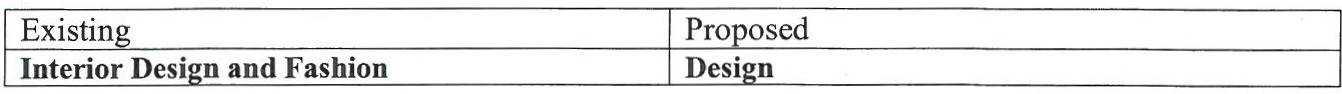 Effective Date: Fall2013Reason for requesting an alternative effective date:Signature 	Title 	Date/Jc9 ."'/Jtd-dd/ 	Department Curriculum Committee Chair 	7-.t..JJL. u.....  \	Department Chair 	''ut<:"/lfL;t-;-_) df/ 	College Curriculum  Committee Chair 	l/o -/-;/..""l.	College Dean 	/<t(z./1£.If this proposal in any way affects a professional education program, it must be submitted to a'ndapproved by the Professional Education Committee and the Faculty Senate: Professional Education Committee ChairGeneral Education Curriculum  Advisory CommitteeChairFaculty Senate PresidentUG Curriculum & Catalog Review CommitteeProvost and VP for Academic AffairsSTATE COUNCIL OF HIGHER EDUCATION FOR VIRGINIAPROPOSAL FOR ORGANJZATIONAL CHANGE COVER SHEETl'a1·1 1: Ct'lll'ntllnfonnation1. Institution:	Radford University2.  Nature of Proposed Change (i.e., to establish, reorganize or terminate an institutional unit).Please summarize the change here and attach a detailed description of the change on aseparate page, as well as copies of the institution's current and resultant organizational  charts. Change the name of the Department of Interior Design and Fashion to The Department of Design.3. Purpose of Proposed Change.  Please summarize the reason(s) for the change here and attach a detailed description of the purpose for the change on a separate page.The current department name, Interior Design and Fashion, no longer reflects the diversity of programs presented by the department. After research and discussion the department decided that Design better reflects the diversity of programs.4. Type of Proposed Change (check one).SIMPLE_QL 	COMPLEX_Q_If simple, please explain how the change fits with the institution's mission, curriculum  and funding on a separate page.  Part II is optional.If complex, please complete and submitPart II of this form.5. Does this proposed change involve the establishment of an off-campus instructional site?NO 	0	YES 	0If yes, does the proposal fit the criteria for a partially-exempt  or non-exempt  site?PARTIALLY-EXEMPT 	0	NON-EXEMPT _Q_If partially-exempt, please attach documentation to support  this status.If non-exempt, please complete and submit Part II and Part II1 of this form.6. Date of Approval by Board of Visitors.KJ Check box if BOV approval is not needed.7. Proposed Effective-Date of Organizational Change.August	1,  2013Signed:  ------ - -- -  ----­ Title:   	Date: -----------Phone:  --------